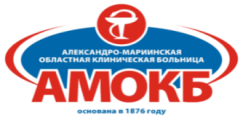              6 октября – 22 октября 2023 года         «Неделя профилактики остеопороза»*	Остеопороз — заболевание, при которомснижается объем костной массы и нарушается ее качество, что приводит к хрупкости костей и риску переломов.* У половины людей, перенесших в результате остеопороза хотя бы один перелом, в течение двух лет случается повторный перелом. После первого перелома риск развития повторного увеличивается в 3 раза, после второго – в 5раз.*Остеопороз называют «молчаливым заболеванием», потому что годами оно может не проявлять себя.*Как профилактировать развитие остеопороза:Обсудить с врачом факторы рискаостеопороза и комплекс необходимых обследований;Корректировать уровень витамина D при его дефиците, согласовать со специалистом профилактическую дозу витамина D3;Употреблять продукты питания, содержащие кальций. При его дефиците риск остеопороза повышен.Иметь достаточную физическую активность, чтобы не потерять костную и мышечную массу.